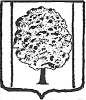 ПОСТАНОВЛЕНИЕАДМИНИСТРАЦИИ ПАРКОВСКОГО СЕЛЬСКОГО ПОСЕЛЕНИЯТИХОРЕЦКОГО РАЙОНАот _______________			                                  №  _____________посёлок ПарковыйОб утверждении положения о порядке ведения Реестра муниципальных служащих в администрации Парковского сельского поселения Тихорецкого районаВ соответствии с Федеральным законом от 2 марта 2007 года № 25-ФЗ «О муниципальной службе в Российской Федерации», законами Краснодарского края от 8 июня 2007 года № 1244-КЗ «О муниципальной службе в Краснодарском крае»,  от 8 июня 2007 года  № 1243-КЗ «О Реестре муниципальных должностей и Реестре должностей муниципальной службы  в  Краснодарском крае»,  руководствуясь  Федеральным  законом от 6 октября 2003 года № 131-ФЗ «Об общих принципах организации местного самоуправления в Российской Федерации» п о с т а н о в л я ю:1.Утвердить положение о порядке ведения Реестра муниципальных служащих в администрации Парковского сельского поселения Тихорецкого района (прилагается).2.Общему отделу администрации Парковского сельского поселения Тихорецкого района (Лукьянова) обеспечить обнародование настоящего постановления в установленном порядке и размещение на официальном сайте Парковского сельского поселения Тихорецкого района в информационно-телекоммуникационной сети «Интернет».3.Контроль за выполнением настоящего постановления возложить на заместителя главы Парковского сельского поселения Тихорецкого района                   В.В. Лагода.4.Настоящее постановление вступает в силу со дня его обнародования.Глава Парковского сельского поселения Тихорецкого района                                                                          Н.Н. Агеев                                                                                    ПРИЛОЖЕНИЕУТВЕРЖДЕНОпостановлением администрации Парковского сельского поселенияТихорецкого района от _____________ №________ положение о порядке ведения реестра муниципальных служащих в администрации Парковского сельского поселения Тихорецкого района1.В  администрации Парковского  сельского поселения  Тихорецкого района (далее- администрация) ведется Реестр муниципальных служащих администрации (далее - Реестр).2.Ведение Реестра осуществляется на основе личных дел  муниципальных служащих администрации. Реестр ведется по форме согласно приложению к настоящему положению.3.Сведения для Реестра составляются должностным лицом администрации, на которого возложены функции кадровой службы в администрации (далее-ответственный специалист), ежегодно по состоянию на 1 января и 1 июля. В них включаются данные обо всех муниципальных служащих, работающих в администрации. Сведения в Реестре утверждаются распоряжением администрации .4.На основе личных дел, представленных сведений, в соответствии  с классификацией должностей ответственный специалист формирует Реестр.5.При заполнении  Реестра соблюдаются следующие  требования:графа 1, – указывается порядковый номер;графа  2, - «Фамилия, имя, отчество» – указываются полностью;графа 3, - «Число, месяц, год рождения и возраст» – проставляются цифровым способом;графа 4, - «Занимаемая должность и дата назначения (избрания)» – указывается полное наименование должности в соответствии с Законом Краснодарского края от 8 июня 2007 года № 1243-КЗ «О Реестре муниципальных должностей и Реестре должностей муниципальной службы в Краснодарском крае», а также число, месяц и год начала работы в этой  должности;графа 5, - «Стаж муниципальной службы» - указывается стаж муниципальной службы, исчисленный в соответствии с Законом от 27 сентября 2007 года № 1324-КЗ «О порядке исчисления стажа муниципальной службы в Краснодарском крае», а также общее число лет, месяцев и дней по состоянию на 1 января и 1 июля;графа 6, - «Уровень образования, название образовательной организации, год окончания, специальность, квалификация» – сведения указываются в предусмотренной последовательности. В случае, если муниципальный служащий окончил более одного образовательного учреждения, сведения указываются в хронологическом порядке;графа 7, - «Классный чин, дата присвоения» - указывается классный чин и дата его присвоения. Графа не заполняется, в случае если муниципальному служащему классный чин не присваивался;графа 8,«Повышение квалификации» - указываются сведения о повышении квалификации муниципального служащего за последние три года (наименование образовательной организации, направление повышения квалификации, дата выдачи и номер свидетельства);графа 9, «Переподготовка» - указываются сведения о профессиональной переподготовке муниципального служащего за последние три года (наименование образовательной организации, направление переподготовки, дата выдачи и номер диплома);Графа10,«Аттестация, дата проведения и результаты аттестации»- указывается дата проведения аттестации и её результат. Графа не заполняется в случае, если муниципальный служащий не проходил аттестацию.6.Муниципальный служащий, уволенный с муниципальной службы, либо назначенный на должность, не являющуюся должностью муниципальной службы,  исключается из Реестра муниципальных служащих в день увольнения (назначения).7.В случае смерти (гибели) муниципального служащего либо признания муниципального служащего безвестно отсутствующим или объявления его умершим  решением суда, вступившим в законную силу, муниципальный служащий исключается из Реестра в день, следующий за днем смерти (гибели) или днем вступления в законную силу решения суда.Начальник общего отдела администрацииПарковского  сельского поселения Тихорецкого района                                                                        Е.В.ЛукьяноваФОРМАРеестра муниципальных служащих администрации Парковского  сельского поселения Тихорецкого района_____________________________________________________________________________на                         20        годаНачальник общего отдела администрацииПарковского сельского поселенияТихорецкого района                                                                                                                                                   Е.В.ЛукьяноваПРИЛОЖЕНИЕк положению о порядке ведения Реестра муниципальных служащих в администрации Парковского сельского поселения Тихорецкого района, утвержд1нному постановлением администрацииПарковского сельского поселенияТихорецкого районаот __________________№___________№ п/пФамилия, Имя, ОтчествоЧисло, месяц, год рождения, возрастЗанимаемая должность и дата назначения(избрания)Стаж муниципальной службыУровень образования, название образовательной организации, год окончания, специальность, квалификацияКлассный чин, дата присвоенияПовышение квалификации (наименование образовательной организации, направление повышения квалификации, дата выдачи и номер свидетельстваПереподготовка (наименование образовательной организации, направление переподготовки, дата выдачи и номер диплома)Аттестация, дата проведения и результаты аттестации1234567810